Каспий-жемчужина Дагестана.Рук.- Омарова З.Г.  учащиеся – 9 кл.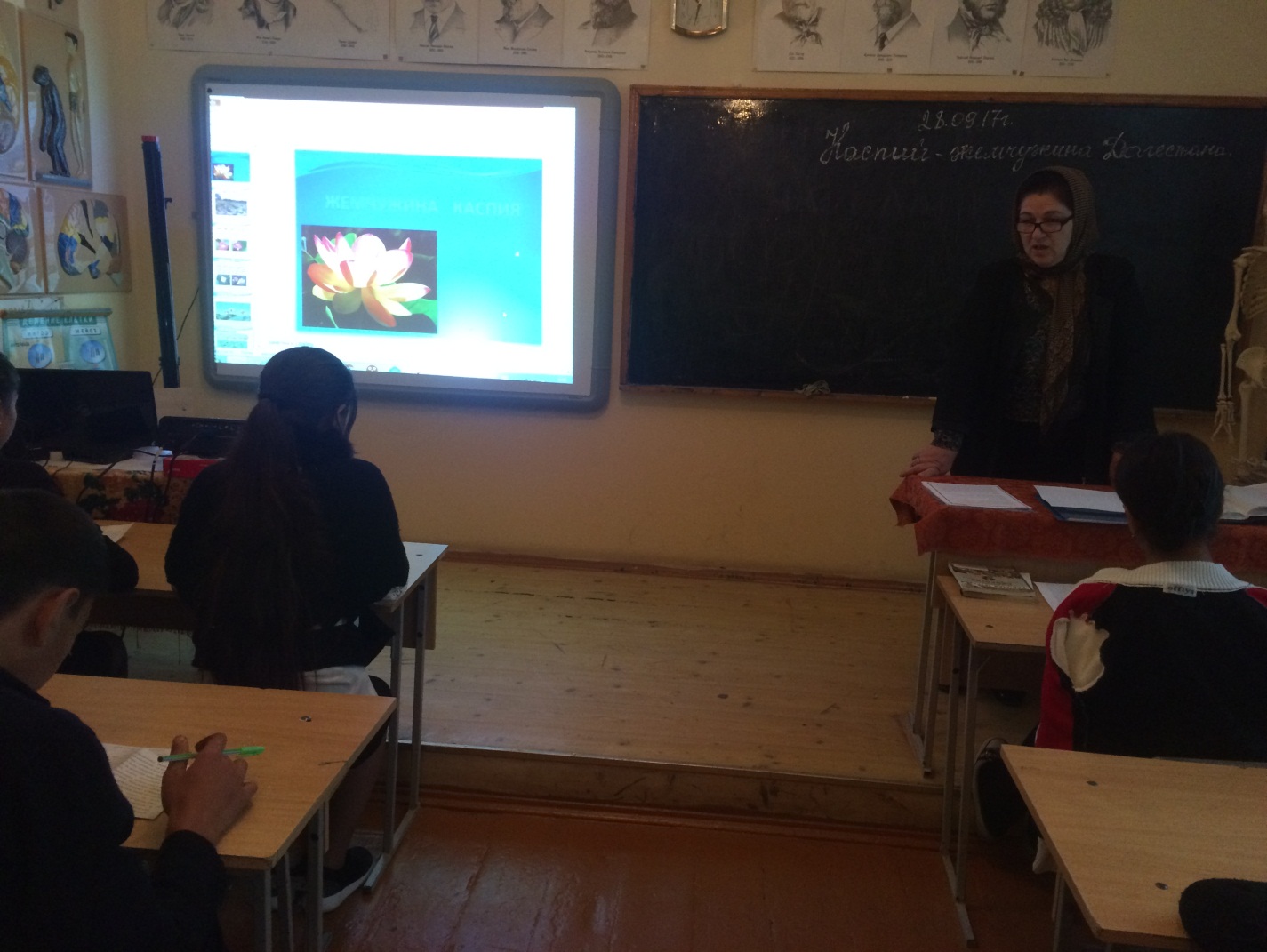 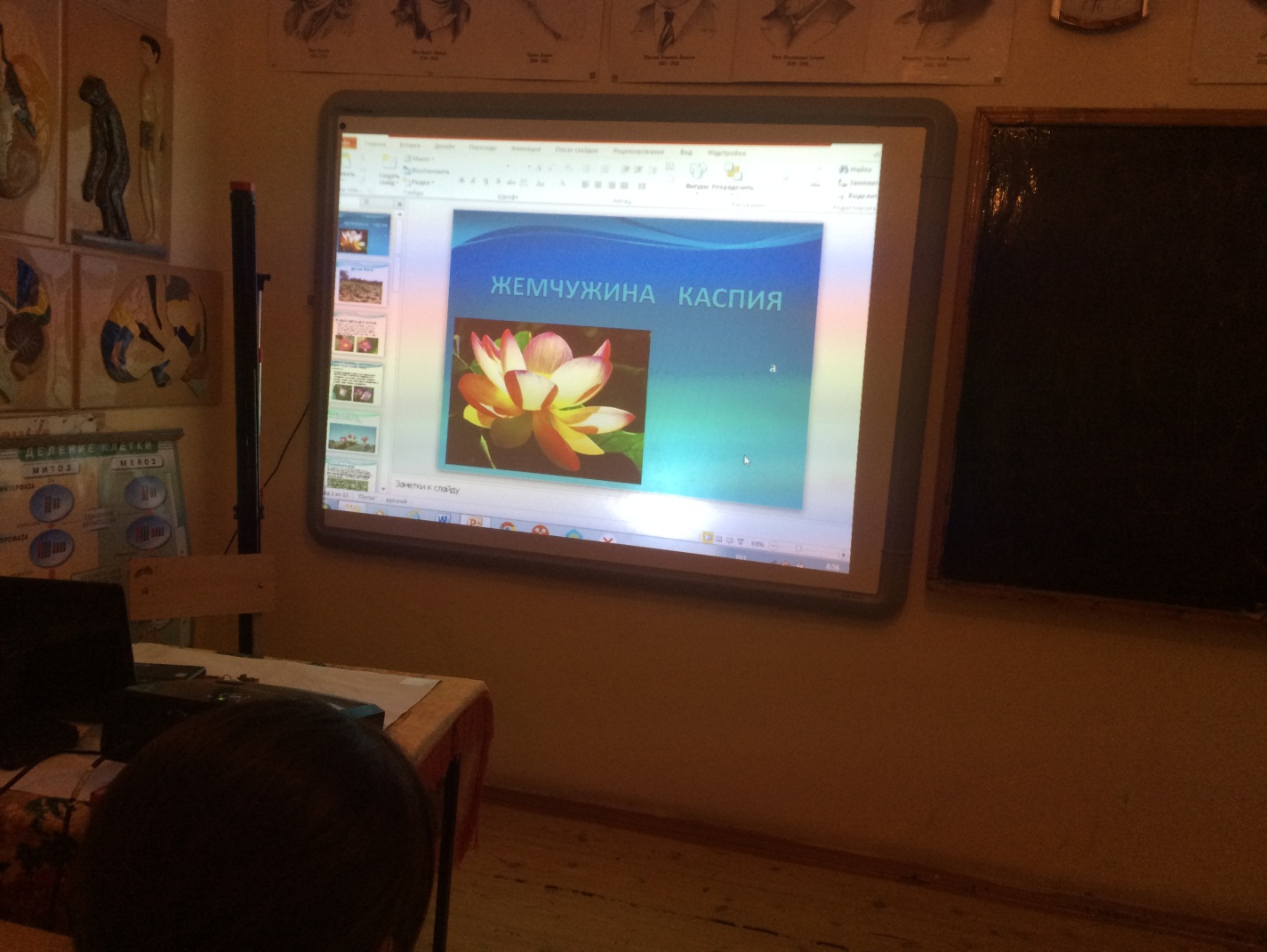 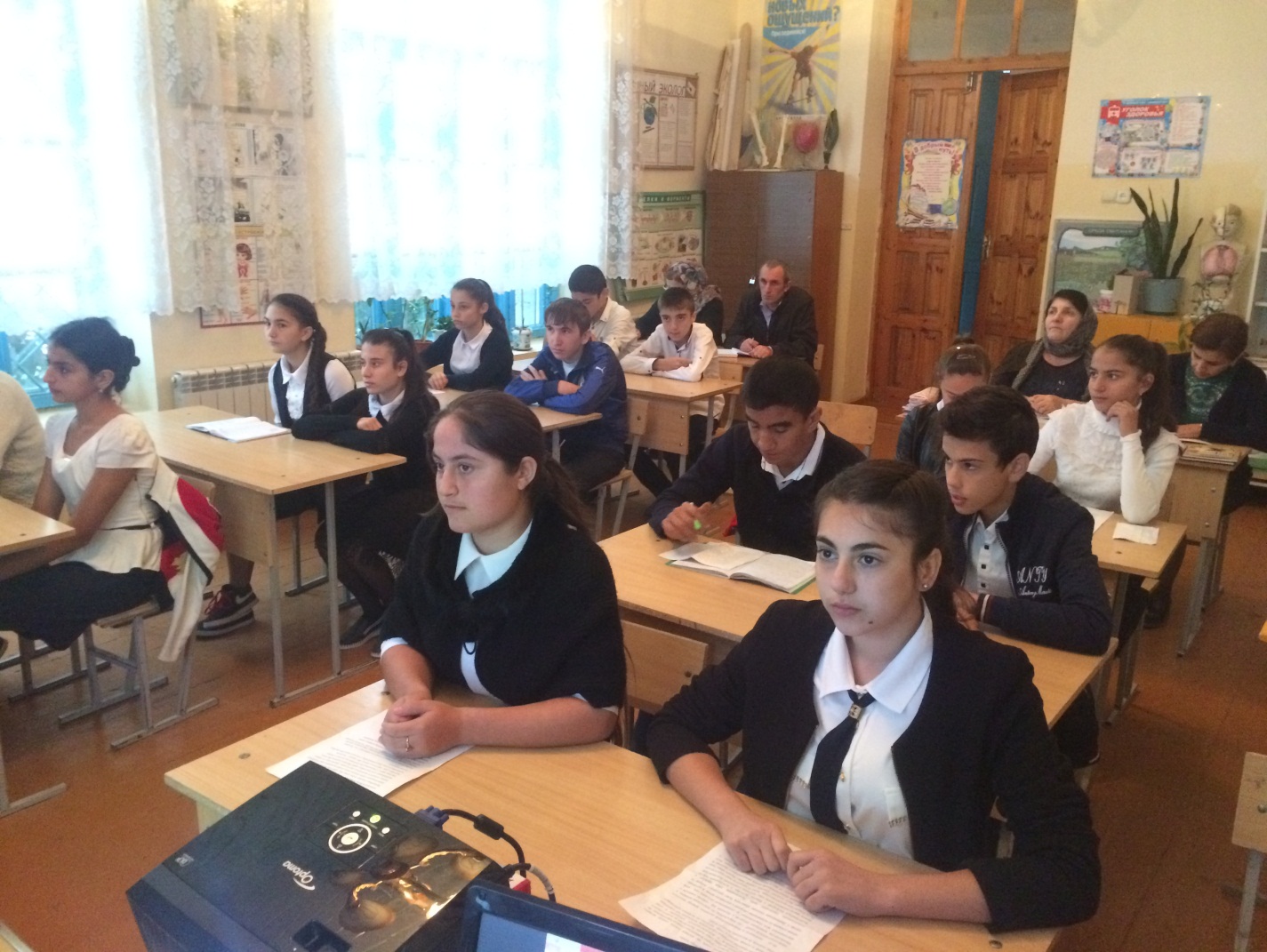 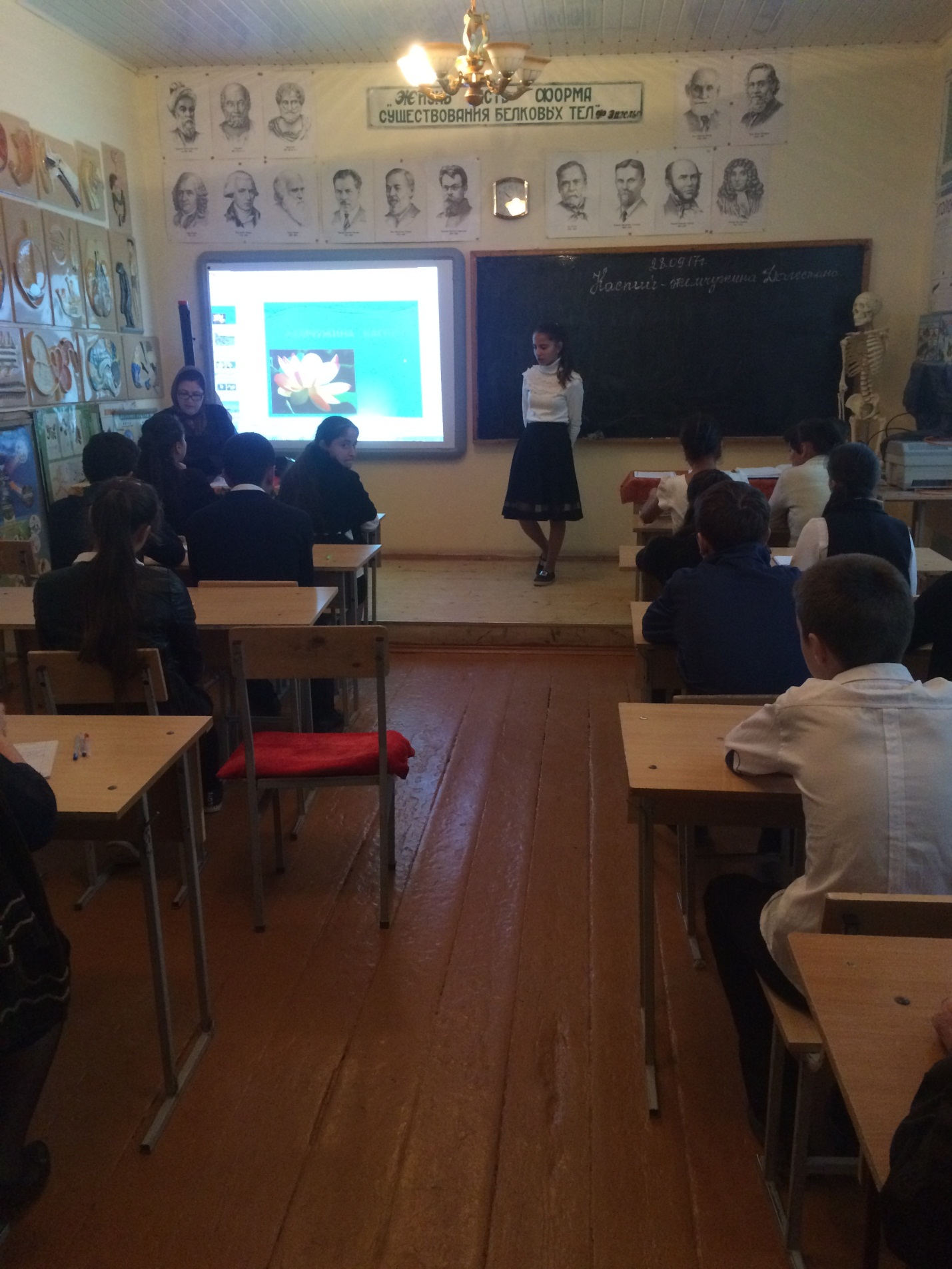 